Rebus   (11)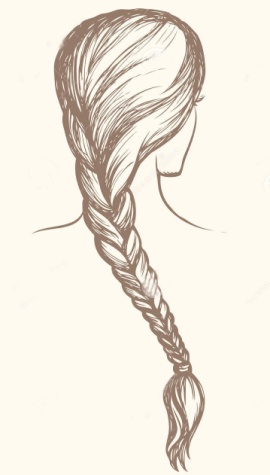 IN                       TA     Soluzione:  intrecciata   (5 – 2 – 5)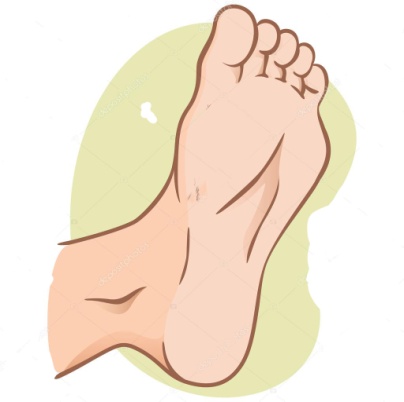 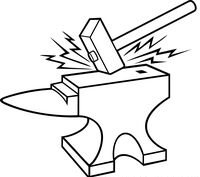   AL  Soluzione: colpo al piede (5)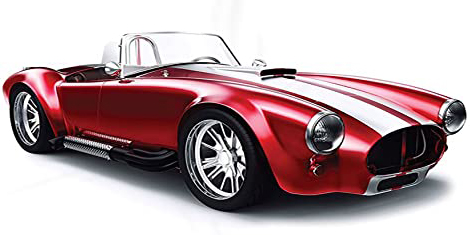                          Soluzione:  coupé (5 – 7)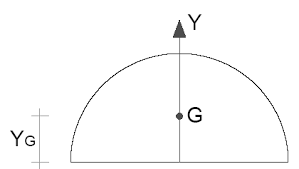 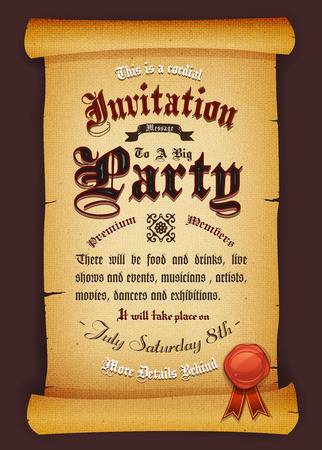      DI   Soluzione:  invito di mezzo cerchio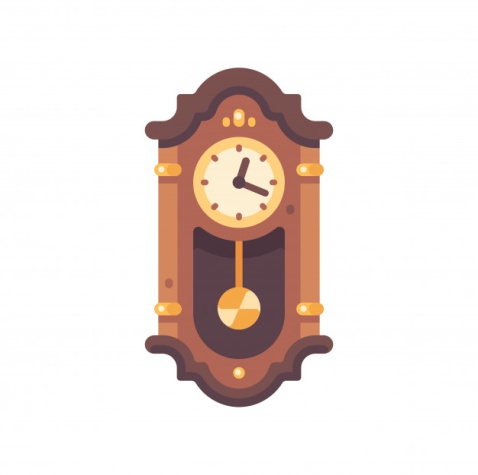 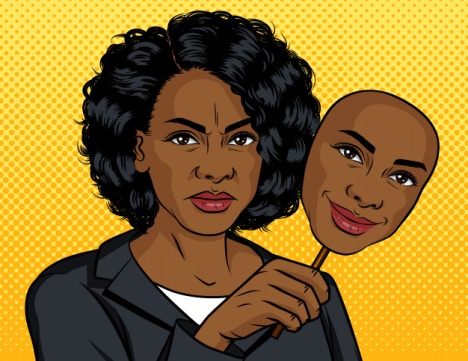                IN   Soluzione:  finta in tempo   (11)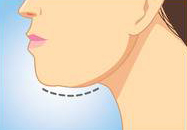 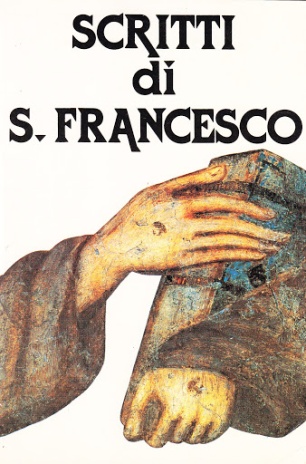                   Soluzione:  regolamento   (4 – 1 – 7)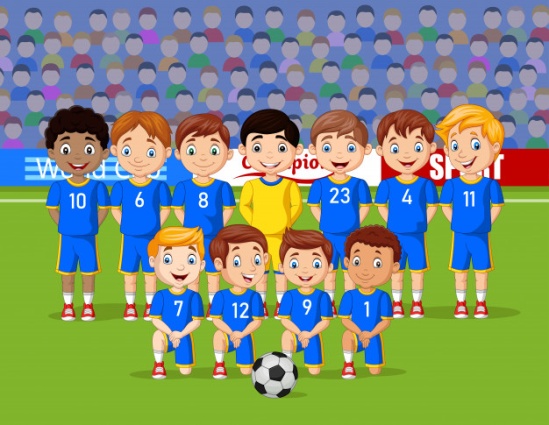 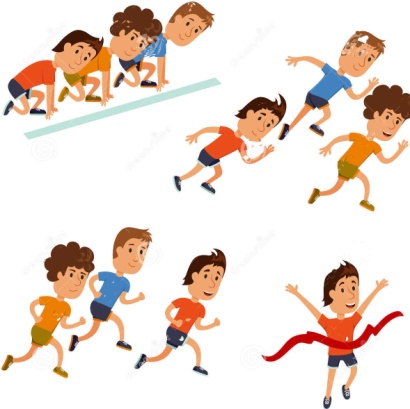       A                 Soluzione:  gara a squadra (5 – 1 – 5)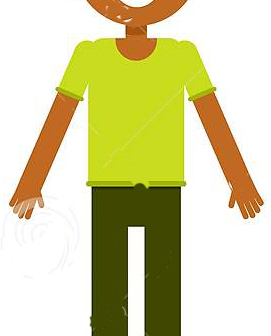                  ASoluzione:  corpo a corpo   (7 – 2 – 7)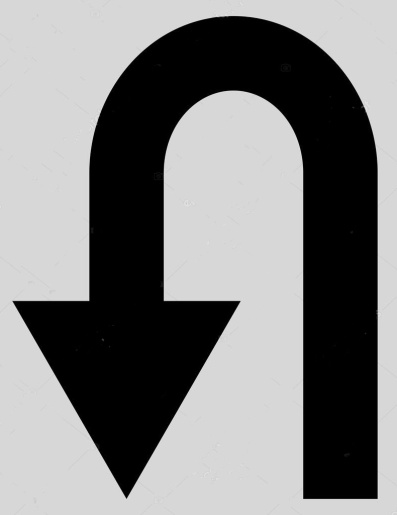 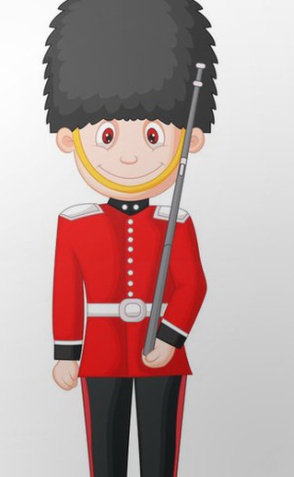     IN    Soluzione:  ritorno in guardiaL)    (8)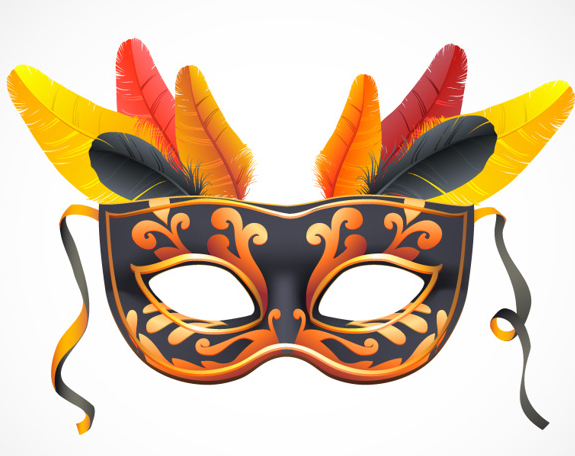    Soluzione:  maschera